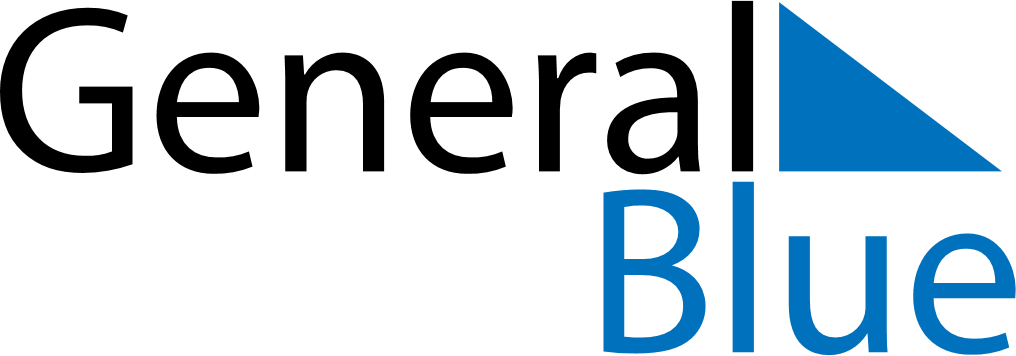 Weekly CalendarMay 5, 2024 - May 11, 2024Weekly CalendarMay 5, 2024 - May 11, 2024AMPMSundayMay 05MondayMay 06TuesdayMay 07WednesdayMay 08ThursdayMay 09FridayMay 10SaturdayMay 11